熊本市川尻地区の歴史を活かした町並みづくり助成金交付要綱制定　平成２７年３月２３日市長決裁　　　　改正　平成３０年４月２３日開発景観課長決裁平成３１年３月２９日開発景観課長決裁令和　元年１２月１８日都市整備景観課長決裁令和　２年　４月　１日都市整備景観課長決裁令和　３年　３月３１日都市整備景観課長決裁令和　４年　３月　１日市長決裁　　　　　　令和　４年　５月１１日都市デザイン課長決裁（目的）第１条　この要綱は、熊本市景観計画における熊本市郊外部の景観形成方針及び熊本市景観条例（平成２１年条例第４２号。以下「条例」という。）第２２条第１項の規定に基づき、川尻地区において、町並み協定地区内の町屋などの伝統的様式建造物及び一般建造物の保存・修景を行う者に対して、その経費の一部を助成する熊本市川尻地区の歴史を活かした町並みづくり助成金（以下「助成金」という。）に関し、熊本市補助金等交付規則（昭和４３年規則第４４号）に定めるもののほか必要な事項を定めるものとする。（用語の定義）第２条　この要綱において次の各号に掲げる用語の意義は、それぞれ当該各号に定めるところによる。(1)  川尻地区　別図に示す範囲とする。(2)　建築物　建築基準法（昭和２５年法律第２０１号）第２条第１号に規定する建築物（建築物に附属する門、塀及び建築設備を除く。）をいう。(3)　工作物　道路に面した門、塀、屋外広告物及び建築設備をいう。(4)　建造物　建築物及び工作物をいう。(5)　町屋　原則として昭和２５年以前に伝統工法によって建てられた木造の建造物で、商業や手工業が営まれた職住併用住宅、専用住宅である仕舞屋（しもたや）をいう。(6)　伝統的様式建造物　町屋のほか、原則として昭和２５年以前に伝統工法によって建てられた木造の建造物をいう。(7)　一般建造物　伝統的様式建造物以外の建造物をいう。(8)　保存　伝統的様式建造物の現状を維持・修繕する行為をいう。(9)　修景　歴史を活かした町並みづくりのための、次に掲げる行為をいう。ア　建築物の新築、増築、撤去又は外観の変更　　イ　塀及び門扉の新設、増設、撤去又は外観の変更ウ　屋外広告物等の新設、修繕、除去又は外観の変更(10)　川尻地区の歴史を活かした町並みづくりガイドライン　町並みづくりの基本方針、伝統的様式建造物及び一般建造物の保存・修景の基準等について、定めたもの（以下「町並みガイドライン」という。）をいう。(11)　所有者等　建造物の所有者及び使用者（建造物の所有者と保存及び修景事業を行うことを盛り込んだ使用契約等を締結している者に限る。）並びに土地の所有者をいう。(12)  町並み協定　一定の通りや街区内の所有者等の間で、良好な町並み形成のための建造物の基準を定め、合意を得て締結した協定をいう。(13)　町並み協定地区　川尻地区において町並み協定が締結されている通りや街区で、市長の認定を受けたものをいう。(14)  認定町並み協定　町並み協定地区に認定されている通りや街区の町並み協定をいう。(15)  認定協定締結者　認定町並み協定を締結している者をいう。（助成対象行為及び助成率並びに助成金の額）第３条　助成金の交付の対象となる行為（以下「助成対象行為」という。）及び助成率並びに助成金の限度額は、別表第１、別表第２に定めるところによる。２　前項の規定により算出した助成金の額は、1,000円未満の端数を切り捨てるものとし、申請に基づき予算の範囲内でこれを決定する。（助成対象者）第４条　助成金の交付を受けることができる者は、川尻地区内で助成対象行為を行おうとする建造物の所有者等であって市税等を完納している者のうち、認定協定締結者とする。（町並みガイドライン）第５条　第２条に規定する町並みガイドラインは、別に定める。（町並み協定地区の認定の申請）第６条　町並み協定地区の認定を受けようとする所有者等は、熊本市川尻地区の歴史を活かした町並み協定認定申請書（様式第１号）に次に掲げる書類を添えて、その代表者によって市長に申請しなければならないこととする。(1)　町並み協定書(2)　町並み協定締結者の名簿(3)　町並み協定の対象地区を示す図面(4)　その他市長が必要と認める書類　（町並み協定地区の認定の通知）第７条　市長は、前条の規定による申請を審査し、町並みガイドラインの趣旨に適合すると認めたときは、熊本市川尻地区の歴史を活かした町並み協定地区認定書（様式第２号）により、当該申請をした代表者に通知するものとする。　（認定協定締結者の変更の届出）第８条　町並み協定地区の代表者は、認定協定締結者に変更が生じた場合、任意の様式により市長に届け出るものとする。（認定町並み協定の変更）第９条　認定町並み協定を変更しようとするときは、代表者がその旨を市長へ申請し、変更案について承認を受けなければならないこととする。（助成金の交付の申請）第１０条　助成金の交付を受けようとする者は、熊本市川尻地区の歴史を活かした町並みづくり助成金交付申請書（様式第３号）に必要な書類を添えて、市長に申請しなければならないこととする。（助成金の交付の通知）第１１条　市長は、前条の規定による申請を審査し、助成金の交付の決定をしたときは、熊本市川尻地区の歴史を活かした町並みづくり助成金交付決定通知書（様式第４号）により、助成金の交付を決定しなかったときは、その旨を記載した文書により、当該申請をした者に通知するものとする。２　市長は、助成の目的を達するために、必要な条件を付すことができる。（申請事項の変更及び中止）第１２条　前条の規定により交付の決定を受けた者（以下「交付対象者」という。）が、助成対象行為を変更し、又は中止しようとするときは、熊本市川尻地区の歴史を活かした町並みづくり助成行為計画変更（中止）承認申請書（様式第５号）に必要な書類を添え、市長に提出し、その承認を受けなければならないこととする。ただし、軽微な変更についてはこの限りでない。（交付決定の変更等）第１３条　市長は、前条の申請に基づき交付の決定を変更したときは、熊本市川尻地区の歴史を活かした町並みづくり助成金交付変更通知書（様式第６号）により、交付の決定を取り消したときは、熊本市川尻地区の歴史を活かした町並みづくり助成金交付取消通知書（様式第７号）により、当該交付対象者にそれぞれ通知するものとする。（完了報告）第１４条　交付対象者は、助成対象行為完了後３０日以内に、熊本市川尻地区の歴史を活かした町並みづくり建造物保存・修景等行為完了届（様式第８号）に必要な書類を添えて完了の報告をし、当該報告に係る助成対象行為の内容について市長の審査及び現地検査を受けなければならないこととする。（助成金の額の確定及び町屋の認定）第１５条　市長は、前条の規定による審査及び現地検査の結果、適当と認めたときは、交付すべき助成金の額を確定し、熊本市川尻地区の歴史を活かした町並みづくり確定額通知書（様式第９号）により、交付対象者に通知するものとする。２　市長は、前項の規定により助成金の額を確定した町屋が、川尻地区の歴史を活かした良好な景観形成に寄与すると認めたときは、町屋認定証（様式第１０号）を所有者等に交付するものとする。３　市長は、前項の規定により表彰した町屋の所有者等に標識を交付することができる。（助成金の請求）第１６条　前条の規定による通知を受けた交付対象者は、熊本市川尻地区の歴史を活かした町並みづくり助成金請求書（様式第１１号）により、助成金の請求をするものとする。（助成金の交付）第１７条　市長は、前条の規定による請求があったときは、速やかに助成金を交付するものとする。２　助成金の交付を受けた者は、支払った工事費等の領収書の写しを市長へ提出するものとする。（助成金の返還）第１８条　市長は、交付対象者が次の各号のいずれかに該当すると認めるときは、助成金の交付の決定の全部又は一部を取り消すことができる。この場合において、当該取消された部分に関し、既に助成金が交付されているときは、期限を定めてその返還を命ずるものとする。なお、交付者対象者が助成金の返還を請求されたときは、熊本市補助金等交付規則第１４条に定める違約加算金を市に納付しなければならないこととする。(1)　助成金交付の決定の内容若しくは当該決定の条件又はこの要綱に基づく市長の指示に違反したとき。(2)　虚偽その他不正の手段により助成金の交付を受けたとき。(3)　助成金を他の用途に使用したとき。（管理等）第１９条　助成金の交付を受けて建造物の保存・修景を行った者は、当該建造物を助成対象行為完了の日から５年間適正に保全するよう努めることとし、外観の変更等を行う場合は市長の承認を受けなければならないこととする。この場合において、相続、贈与又は売買等により、新たに助成金の交付を受けた建造物の所有者等となった場合も同様とする。（雑則）第２０条　この要綱に定めるもののほか、必要な事項は、市長が定めるものとする。　附　則　この要綱は、平成２７年３月２３日から施行する。附　則　この要綱は、平成３０年４月２３日から施行する。附　則　この要綱は、平成３１年４月１日から施行する。附　則　この要綱は、令和元年１２月１８日から施行する。　　　附　則１　この要綱は、令和２年４月１日から施行する。２　この要綱の施行の日前において、この要綱による改正前の熊本市補助金等交付規則の規定に基づき作成された用紙は、当分の間、必要な調整をして使用することができる。　　附　則　この要綱は、令和３年４月１日から施行する。　　附　則　この要綱は、令和４年３月１日から施行する。附　則　この要綱は、令和４年５月１１日から施行する。別図（第２条関係）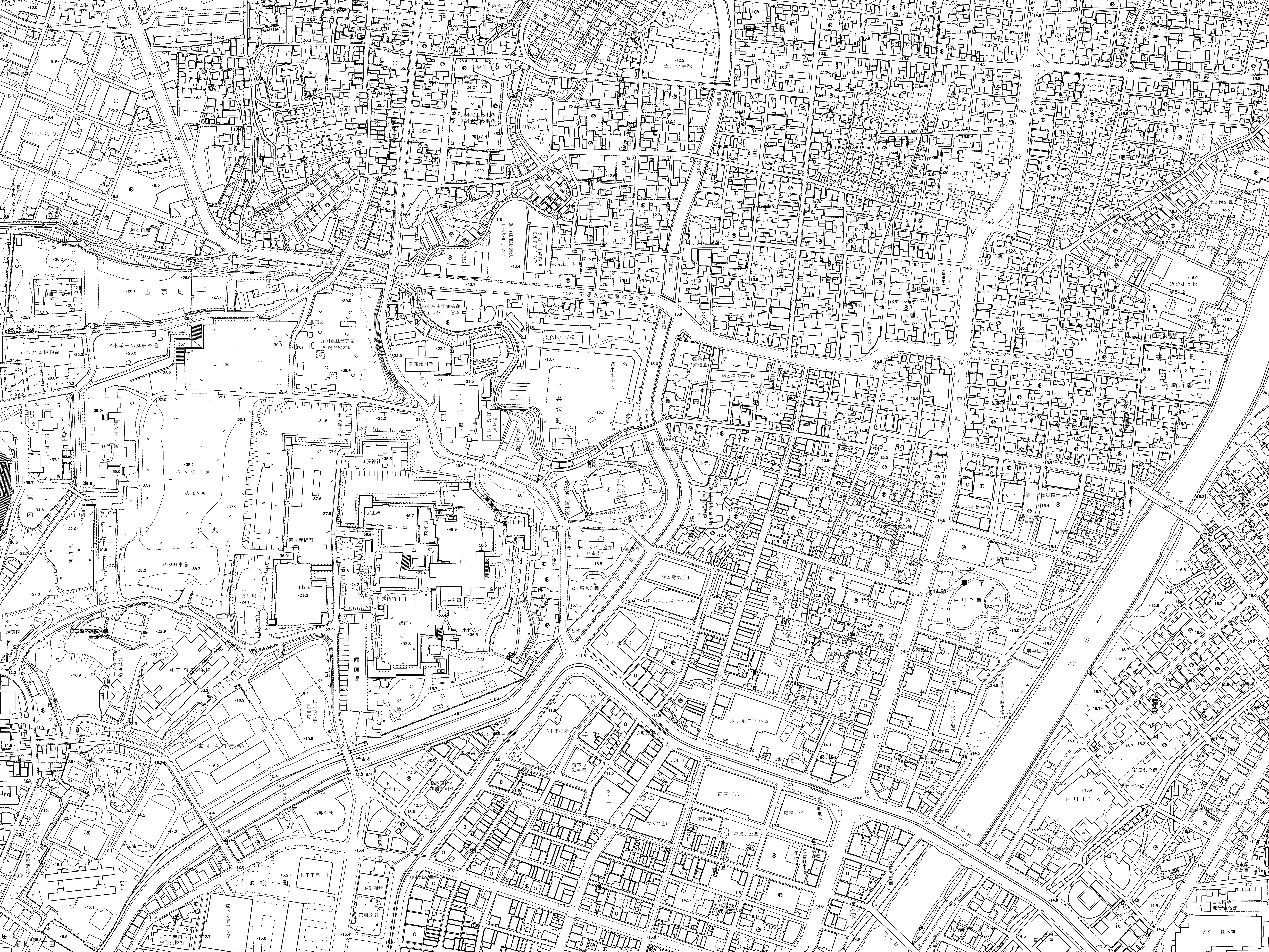 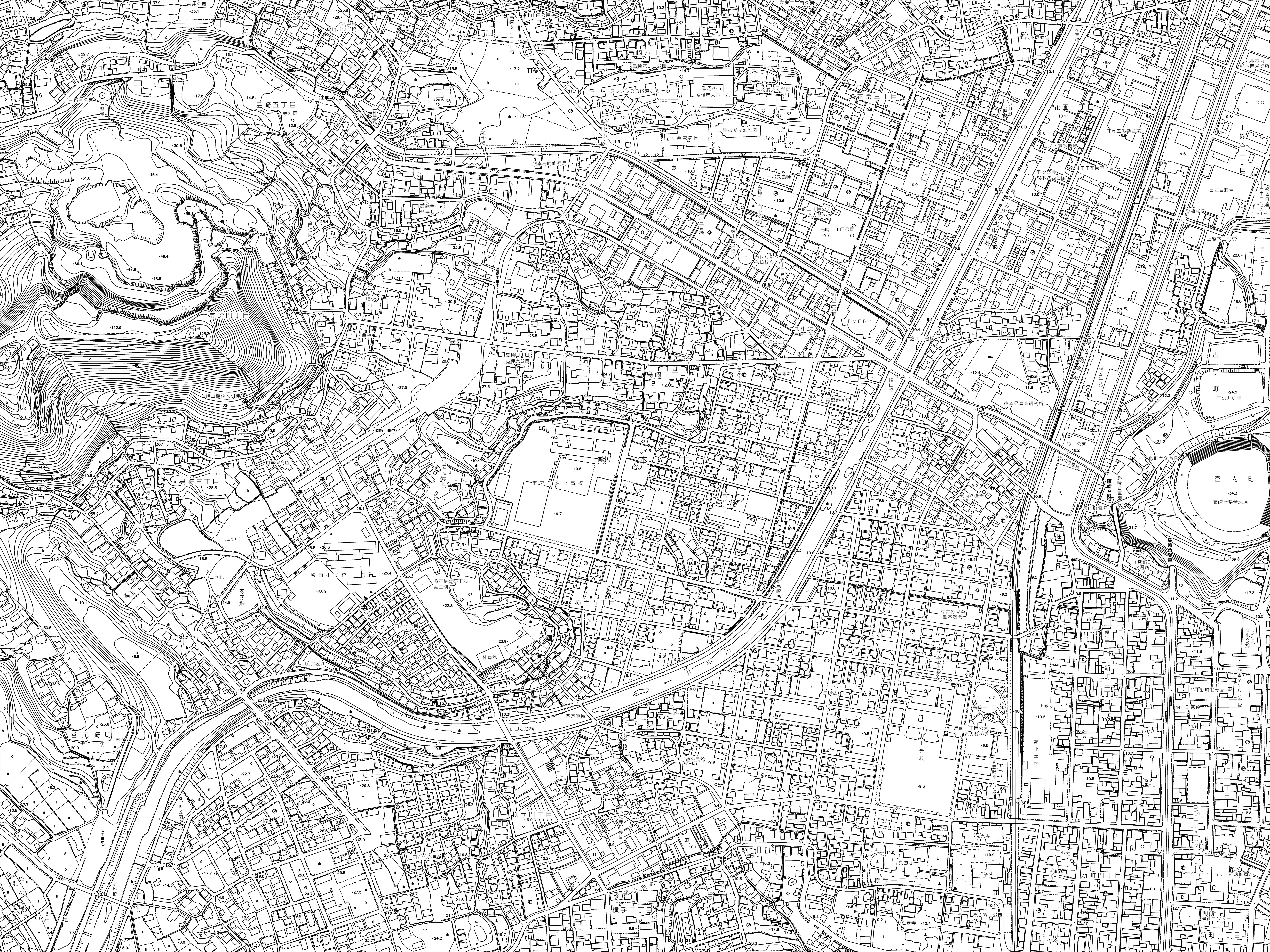 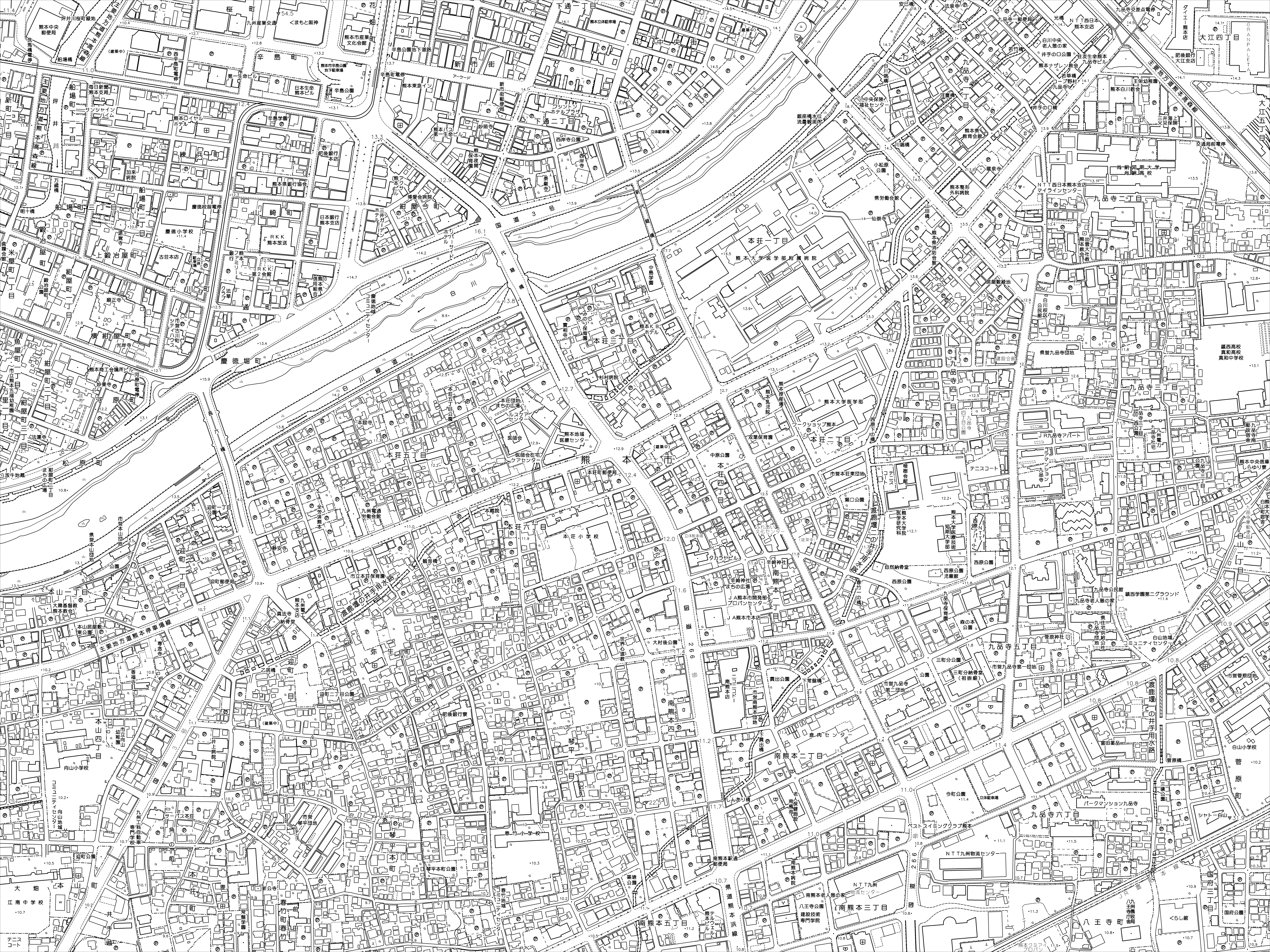 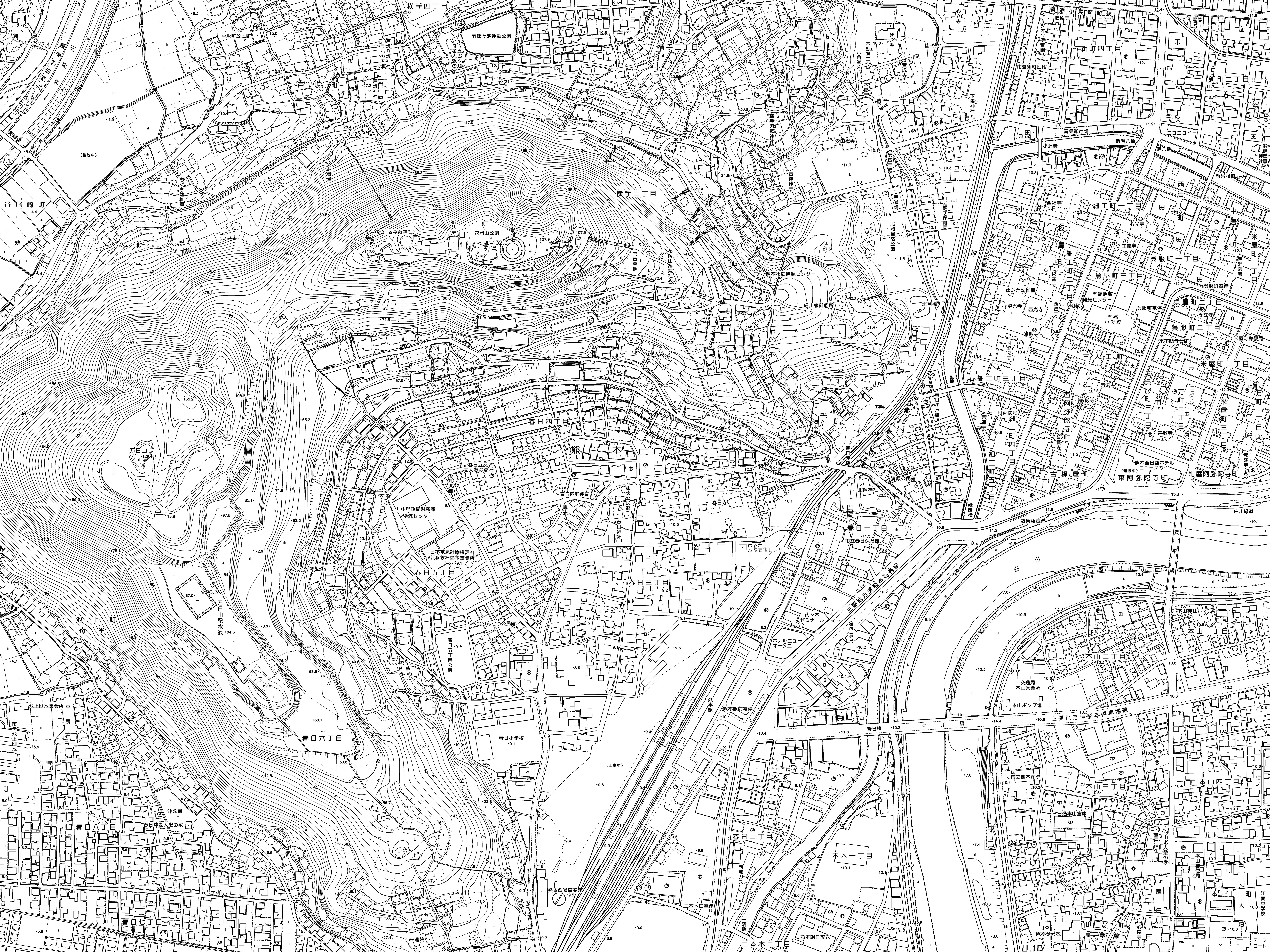 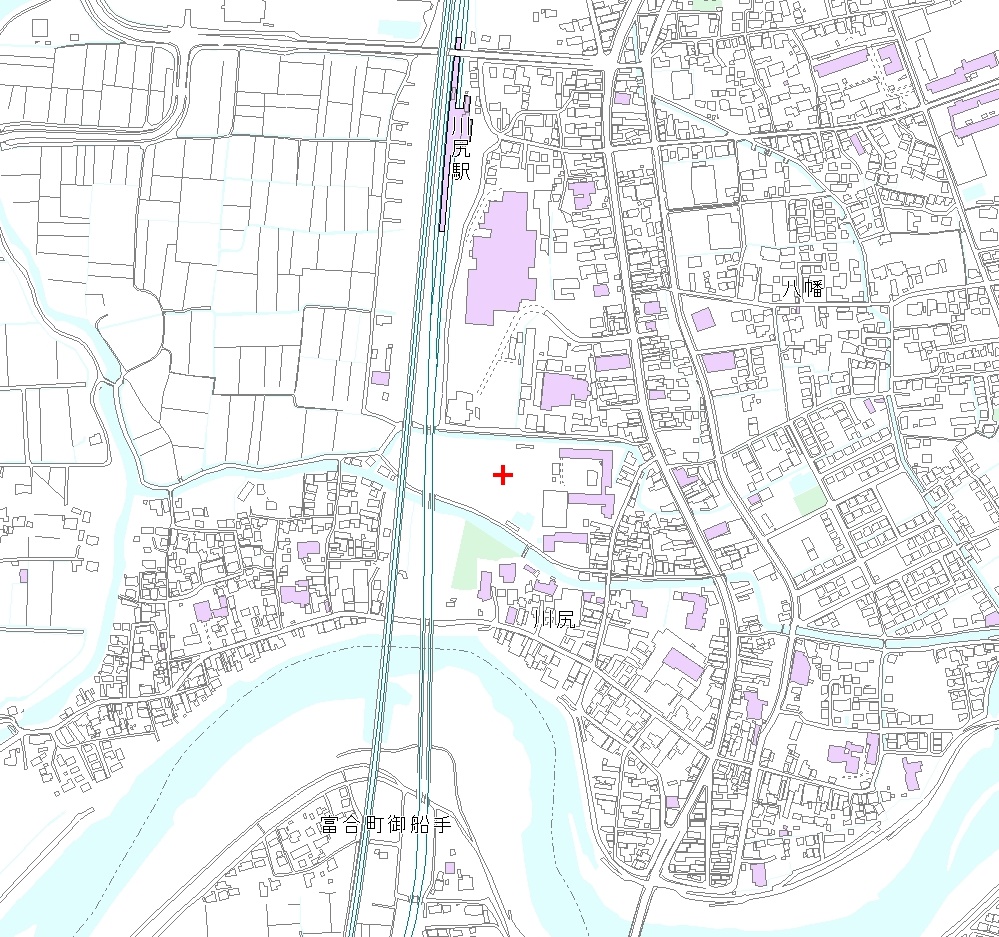 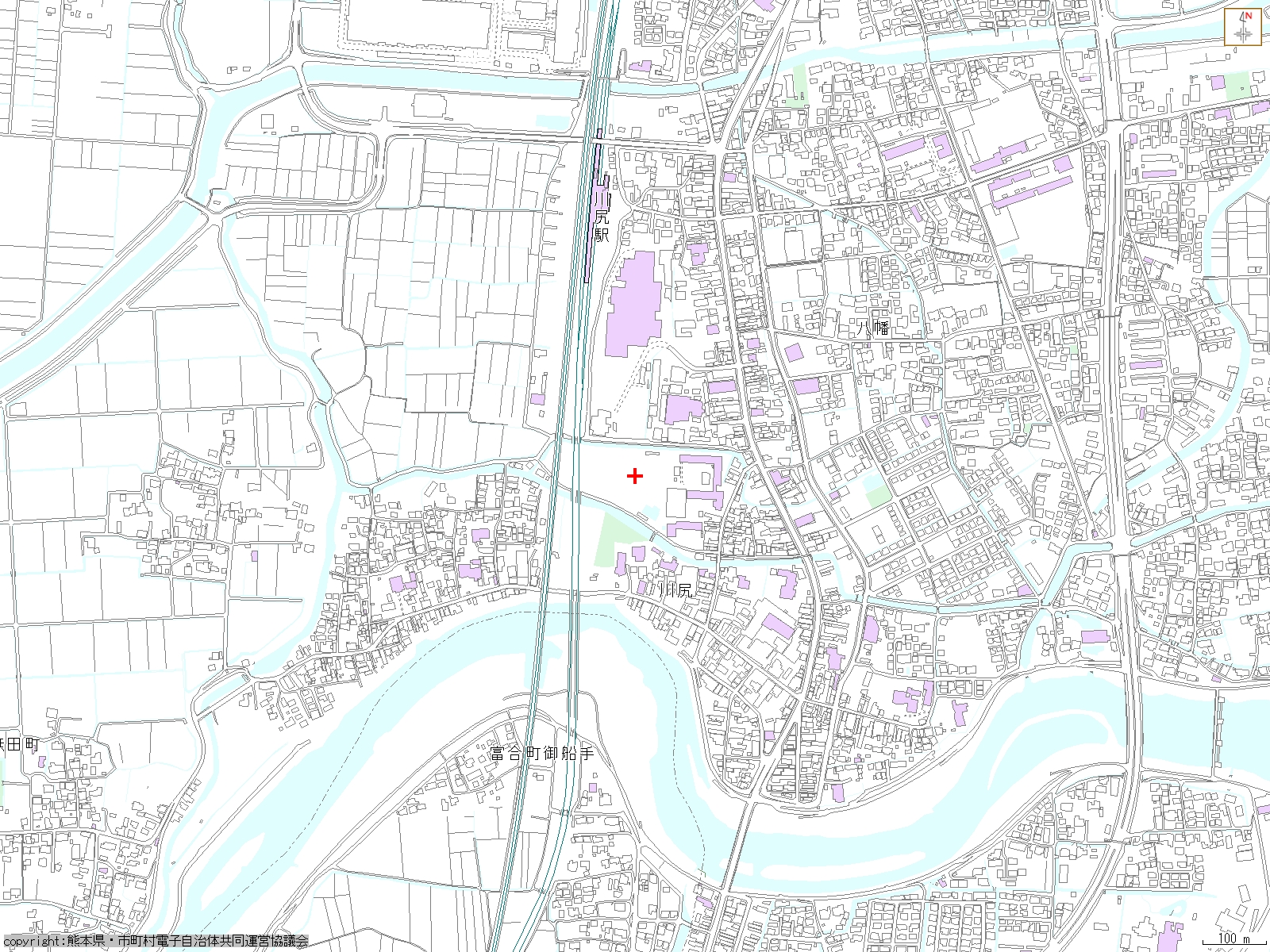 別表第１（第３条関係）備考１　一の敷地の建造物に対する助成金の額の合計は、町並み協定地区内で所有者等が認定協定締結者である伝統的様式建造物の場合は３００万円、それ以外の場合は１５０万円を超えないものとする。２　国又は他の地方公共団体若しくは助成金以外の本市の補助を受けて助成対象行為を行う場合には、当該補助に係る費用の額をこの表に定める対象経費の額から減じた額を当該要綱に基づく助成の対象経費の額とするものとする。３　伝統的様式建造物については、別表第２の全ての基準に適合する保存・修景を助成対象とする。ただし、市長が認める場合はこの限りでない。４　一般建造物については、別表２の基準に沿って、川尻地区の歴史が醸し出す伝統的な雰囲気が感じられる町並みとの調和が図られ、景観上の効果があると認められる修景を助成対象とする。５　助成対象の範囲は、通りなどの公共空間から見える外観の部分とする。別表第２（第３条関係）備考　１　上記の保存・修景基準に加え、認定町並み協定の基準を満たすものに限る。２　伝統的様式建造物は、原則としてそれぞれ固有の伝統的様式に基づいて外観を保存・修景する。様式第１号（第７条関係）備考　※印欄は、記入しないこと。様式第２号（第８条関係）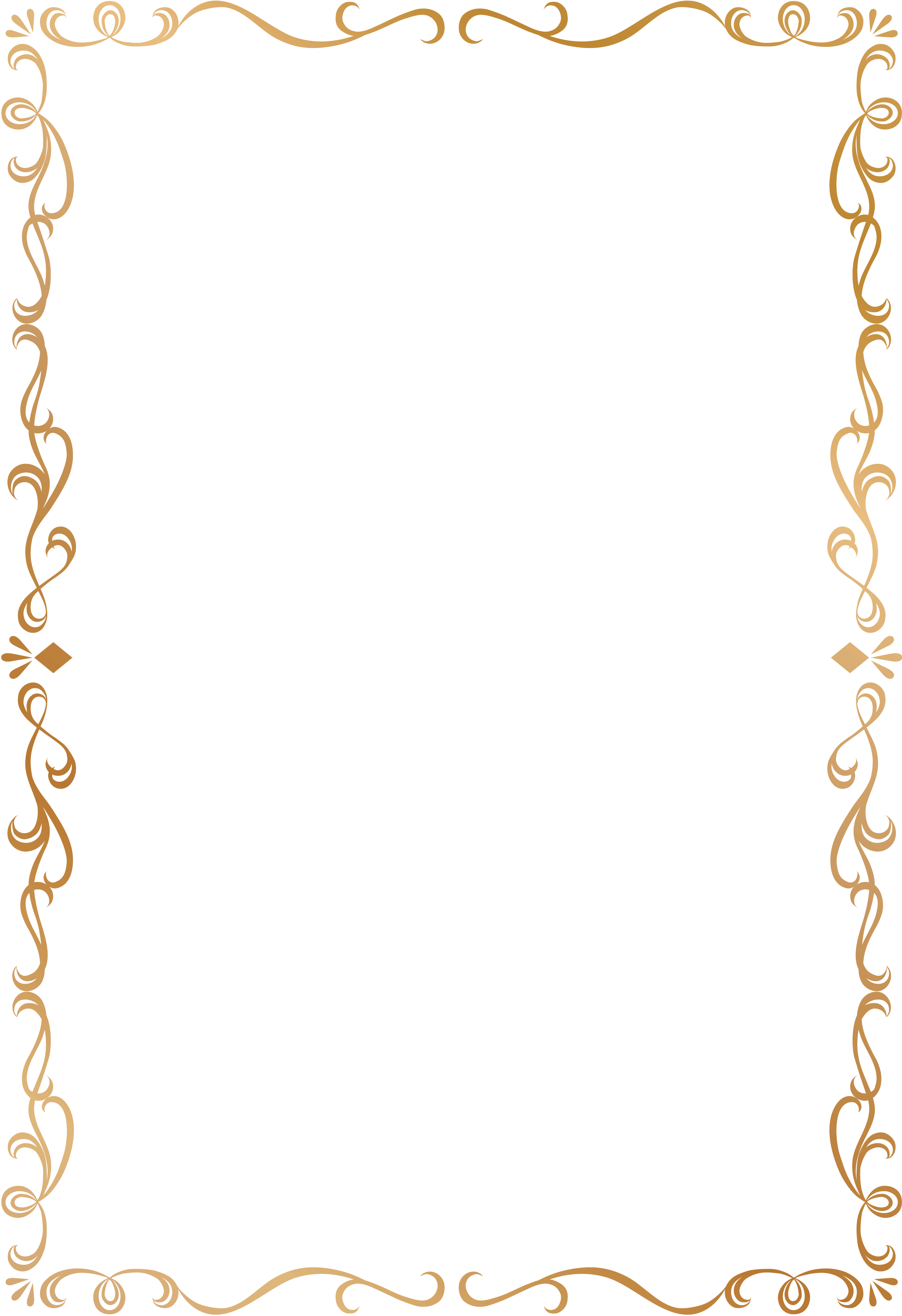 様式第３号（第１０条関係）様式第４号（第１１条関係）様式第５号（第１２条関係）様式第６号（第１３条関係）様式第７号（第１３条関係）様式第８号（第１４条関係）様式第９号（第１５条関係）様式第１０号（第１５条関係）様式第１１号（第１６条関係）別紙１（第１０条関係）保存・修景行為事業計画別紙２（第１２条関係）保存・修景行為事業変更計画書別紙３（第１４条関係）保存・修景行為実績書助成対象行為建造物の種別対象経費助成率助成金の限度額別表第２に定める建造物の基準に沿って行う良好な外観の保存・修景に係る工事に伴う調査及び設計町並み協定地区内にあり、所有者等が認定協定締結者である伝統的様式建造物及び一般建造物当該行為に係る費用１／２５０万円別表第２に定める建造物の基準に沿って行う良好な外観の保存・修景に係る工事町並み協定地区内にあり、所有者等が認定協定締結者である一般建造物当該行為に係る費用１／２１５０万円別表第２に定める建造物の基準に沿って行う良好な外観の保存・修景に係る工事町並み協定地区内にあり、所有者等が認定協定締結者である伝統的様式建造物当該行為に係る費用１／２３００万円保存・修景基準保存・修景基準伝統的様式建造物一般建造物建築物の形態高さ通りに面するところは、原則として２階までとする。中高層の建築物では、通りに面するところは、原則として低層階として、周辺の建物の高さと調和を図る。建築物の形態庇（道路境界側）１階に庇を付ける。（道路以外の公共空間側）庇がある場合は、町並みを損なわないように保存する。道路境界側は低層部に庇を付け、庇の連続性の演出を図る。建築物の形態開口部原則として格子、虫籠窓等の伝統的様式とし、木製建具を用いることとする。木製建具以外を用いる場合、建具は格子の内側に納めるか、自然素材色に近い落ち着いた色彩とする。格子や出格子等を設けるなど、和を基調としたものとする。木製建具以外を用いる場合は、格子の内側に納めるか、自然素材色に近い落ち着いた色彩とする。建築物の形態屋根勾配屋根とし、切妻平入りを原則とする。屋根の勾配は、町並みに合うように配慮し、日本瓦とする。勾配屋根とし、切妻平入りを原則とする。屋根の勾配は、町並みに合うように配慮し、原則として日本瓦とする。建築物の形態壁面（道路境界側）壁面は、町並みにそろえる。後退する場合は、門や塀で町並みの連続性を保たせる。木や石、漆喰等の伝統素材又はそれらと調和するものとする。（道路以外の公共空間側）木や土、漆喰等の伝統素材又はそれらと調和するものとする。（道路境界側）壁面は、町並みにそろえる。大きく後退する場合は、門や塀で町並みの連続性を持たせる。色彩は、伝統的様式建造物と調和する落ち着いたものとする。（道路以外の公共空間側、隣地境界側）色彩は、伝統的様式建造物と調和する落ち着いたものとする。建築物の形態壁面（隣地境界側）隣地境界側は、道路境界側の壁面と調和する仕上げとする。（道路境界側）壁面は、町並みにそろえる。大きく後退する場合は、門や塀で町並みの連続性を持たせる。色彩は、伝統的様式建造物と調和する落ち着いたものとする。（道路以外の公共空間側、隣地境界側）色彩は、伝統的様式建造物と調和する落ち着いたものとする。工作物門・塀塀は、木、漆喰、瓦等を使用することにより、町並みに調和する和風の意匠とする。門は、和風門とする。塀は、木、漆喰、瓦等を使用することにより、町並みに調和する和風の意匠とする。門は、和風門とする。工作物門・塀ガレージの塀は、町並みと調和した和風の意匠とする。空地及び駐車場は、和風塀等を設けて町並みに連続性をつくる。ガレージの塀は、町並みと調和した和風の意匠とする。空地及び駐車場は、和風塀等を設けて町並みに連続性をつくる。工作物設備空調室外機等の設備機器は、公共空間から見えにくい位置に置くこととするが、やむを得ない場合は、格子等で囲う。空調室外機等の設備機器は、公共空間から見えにくい位置に置くこととするが、やむを得ない場合は、格子等で囲う。工作物広告物屋外広告物は、原則として自家用広告物とし、外観を大きく隠さない形状で、町並みに調和した意匠及び材料とする。また、色調は、町並みに調和する落ち着いたものを原則とし、地色に原色は使用しない。屋外広告物は、原則として自家用広告物とし、外観を大きく隠さない形状で、町並みに調和した意匠及び材料とする。また、色調は、町並みに調和する落ち着いたものを原則とし、地色に原色は使用しない。　熊本市川尻地区町並み協定地区認定（変更）申請書　　　　　　年　　月　　日　　熊本市長　（宛）　　　　　　　　　　　　　　　　　　　　　　　　申請者　　　　　　　　　　住所　　　　　　　　　　　　　　 氏名　　　　　　　　　　　　 印　熊本市川尻地区の歴史を活かした町並みづくり助成金交付要綱第７条の規定により、川尻地区町並み協定地区の認定（変更）を受けたいので関係図書を添えて申請します。　熊本市川尻地区町並み協定地区認定（変更）申請書　　　　　　年　　月　　日　　熊本市長　（宛）　　　　　　　　　　　　　　　　　　　　　　　　申請者　　　　　　　　　　住所　　　　　　　　　　　　　　 氏名　　　　　　　　　　　　 印　熊本市川尻地区の歴史を活かした町並みづくり助成金交付要綱第７条の規定により、川尻地区町並み協定地区の認定（変更）を受けたいので関係図書を添えて申請します。　熊本市川尻地区町並み協定地区認定（変更）申請書　　　　　　年　　月　　日　　熊本市長　（宛）　　　　　　　　　　　　　　　　　　　　　　　　申請者　　　　　　　　　　住所　　　　　　　　　　　　　　 氏名　　　　　　　　　　　　 印　熊本市川尻地区の歴史を活かした町並みづくり助成金交付要綱第７条の規定により、川尻地区町並み協定地区の認定（変更）を受けたいので関係図書を添えて申請します。　熊本市川尻地区町並み協定地区認定（変更）申請書　　　　　　年　　月　　日　　熊本市長　（宛）　　　　　　　　　　　　　　　　　　　　　　　　申請者　　　　　　　　　　住所　　　　　　　　　　　　　　 氏名　　　　　　　　　　　　 印　熊本市川尻地区の歴史を活かした町並みづくり助成金交付要綱第７条の規定により、川尻地区町並み協定地区の認定（変更）を受けたいので関係図書を添えて申請します。　熊本市川尻地区町並み協定地区認定（変更）申請書　　　　　　年　　月　　日　　熊本市長　（宛）　　　　　　　　　　　　　　　　　　　　　　　　申請者　　　　　　　　　　住所　　　　　　　　　　　　　　 氏名　　　　　　　　　　　　 印　熊本市川尻地区の歴史を活かした町並みづくり助成金交付要綱第７条の規定により、川尻地区町並み協定地区の認定（変更）を受けたいので関係図書を添えて申請します。　熊本市川尻地区町並み協定地区認定（変更）申請書　　　　　　年　　月　　日　　熊本市長　（宛）　　　　　　　　　　　　　　　　　　　　　　　　申請者　　　　　　　　　　住所　　　　　　　　　　　　　　 氏名　　　　　　　　　　　　 印　熊本市川尻地区の歴史を活かした町並みづくり助成金交付要綱第７条の規定により、川尻地区町並み協定地区の認定（変更）を受けたいので関係図書を添えて申請します。　熊本市川尻地区町並み協定地区認定（変更）申請書　　　　　　年　　月　　日　　熊本市長　（宛）　　　　　　　　　　　　　　　　　　　　　　　　申請者　　　　　　　　　　住所　　　　　　　　　　　　　　 氏名　　　　　　　　　　　　 印　熊本市川尻地区の歴史を活かした町並みづくり助成金交付要綱第７条の規定により、川尻地区町並み協定地区の認定（変更）を受けたいので関係図書を添えて申請します。１　町並み協定の概要イイ協定の名称１　町並み協定の概要ロロ町並みに関する協定事項１　町並み協定の概要ハ有効期間有効期間2特記事項特記事項特記事項特記事項※受付※受付※受付※受付※受付※受付※認定（変更）年月日及び番号年　　月　　日発第　　　　　　号熊本市川尻地区の歴史を活かした町並みづくり助成金交付申請書　　年　　月　　日　熊本市長　　　　　　　　　　　（宛）住所（所在地）申請者　氏名（名称及び　　　　　   　代表者氏名）　　　　　　　　　　印　　　　　　　　　　　　　　　　　　　　　　　電話番号　　　　　　　　－（申請者は、所有者等とする。）　熊本市川尻地区の歴史を活かした町並みづくり助成金の交付申請について熊本市川尻地区の歴史を活かした町並みづくり助成金交付要綱第１０条の規定により次のとおり申請します。熊本市川尻地区の歴史を活かした町並みづくり助成金交付申請書　　年　　月　　日　熊本市長　　　　　　　　　　　（宛）住所（所在地）申請者　氏名（名称及び　　　　　   　代表者氏名）　　　　　　　　　　印　　　　　　　　　　　　　　　　　　　　　　　電話番号　　　　　　　　－（申請者は、所有者等とする。）　熊本市川尻地区の歴史を活かした町並みづくり助成金の交付申請について熊本市川尻地区の歴史を活かした町並みづくり助成金交付要綱第１０条の規定により次のとおり申請します。１　建造物の名称及び種別名称　　　　　　　　　　　　　　　　種別　・伝統的様式建造物　　　　　　　　　　　　　　　　　　　　　・一般建造物２　所　在　地熊本市　　　　　　　　丁目　　　　　　　　番　　　　　　　　　　号　　　　　　　　　　　町　　　　　　　　　　　　　　　　　　　　番地３　所　有　者住所（所在地）氏名（名称及び代表者氏名）４　使　 用　 者住所（所在地）氏名（名称及び代表者氏名）５　行為の期間年　　　月　　　日から　　　　　　年　　　月　　　日まで６　申請の種別１.調査及び設計費　　 　２.保存・修景工事費７　行為の内容７　行為の内容７　行為の内容７　行為の内容７　行為の内容７　行為の内容７　行為の内容８　助成対象事　業　費＿＿＿＿＿＿＿＿＿＿＿＿＿＿＿＿＿＿＿＿＿円９　助成申請額＿＿＿＿＿＿＿＿＿＿＿＿＿＿＿＿＿＿＿＿＿円*　添付書類・別紙１・その他市長が必要と認める書類（図面、見積書等）発第　　 　　　号  　 　年 　　月　 　日　申請者　住所（所在地）　　　　　　名称（名称及び代表者氏名）　　　　　　　　　　　様熊本市長熊本市川尻地区の歴史を活かした町並みづくり助成金交付決定通知書　　　年　　月　　日付けで申請のあった熊本市川尻地区の歴史を活かした町並みづくり助成金について、熊本市川尻地区の歴史を活かした町並みづくり助成金交付要網第１１条の規定により、次のとおり交付決定したので通知します。発第　　 　　　号  　 　年 　　月　 　日　申請者　住所（所在地）　　　　　　名称（名称及び代表者氏名）　　　　　　　　　　　様熊本市長熊本市川尻地区の歴史を活かした町並みづくり助成金交付決定通知書　　　年　　月　　日付けで申請のあった熊本市川尻地区の歴史を活かした町並みづくり助成金について、熊本市川尻地区の歴史を活かした町並みづくり助成金交付要網第１１条の規定により、次のとおり交付決定したので通知します。１　建造物の名称　及び種別名称　　　　　　　　　　　　　　　種別　・伝統的様式建造物　　　　　　　　　　　　　　　　　　　　・一般建造物２　所　在　地熊本市　　　　　　　　丁目　　　　　　　　番　　　　　　　　　号　　　　　　　　　　　町　　　　　　　　　　　　　　　　　　　番地３　助成対象事業費＿＿＿＿＿＿＿＿＿＿＿＿＿＿＿＿＿＿＿＿＿円４　助　成　額＿＿＿＿＿＿＿＿＿＿＿＿＿＿＿＿＿＿＿＿＿円５　条　　　件１　助成金は、助成対象事業完了後、確定された金額を請求により交付する。請求の際には本書の写しを添付すること。２　交付の条件は、次のとおりとする。(1)　助成対象事業に要する予算を変更し、又は助成対象事業の内容を変更しようとするときは、市長の承認を受けなければならないこととする。(2)　助成対象事業を中止するときは、市長の承認を受けなければならないこととする。(3)　助成対象事業が予定の期間内に完了しないとき又は助成対象事業の遂行が困難となったときは、遅滞なく市長に報告して、その指示を受けなければならないこととする。(4)　助成対象事業完了後速やかに保存行為完了届出書及び決算書等を市長に提出しなければならないこととする。(5)　助成を受けた建造物は助成金交付の日から５年間以上適切な保全に努めるものとし、外観の変更等を行う場合は市長の承認を受けなければならないこととする。３　助成条件に違反したとき、不正行為がなされたときその他市長が助成を不適当と認めたときは、助成を取り消し、若しくは助成決定額を減じ、又は既に交付されたものについて返還を命ずることがある。４　監査委員が必要と認めたときは、地方自治法(昭和２２年法律第６７号)第１９９条第７項の規定により監査をすることがある。５　市長が必要と認めたときは、地方自治法第２２１条第２項の規定により、その状況を調査し、又は報告を求めることがある。熊本市川尻地区の歴史を活かした町並みづくり助成行為計画　変更／中止　承認申請書　　年　　月　　日　熊本市長　　　　　　　　　（宛）交　付　住所（所在地）対象者　氏名（名称及び　　　　　   　代表者氏名）　　　　　　　　　　印　　　　　　　　　　　　　　　　　　　　　　　電話番号　　　　　　　　－（交付対象者は、所有者等とする。）　　　年　　月　　日付け　　発第　　号で交付決定通知のあった建造物の助成行為の内容について、次のとおり計画変更（中止）したいので承認願いします。熊本市川尻地区の歴史を活かした町並みづくり助成行為計画　変更／中止　承認申請書　　年　　月　　日　熊本市長　　　　　　　　　（宛）交　付　住所（所在地）対象者　氏名（名称及び　　　　　   　代表者氏名）　　　　　　　　　　印　　　　　　　　　　　　　　　　　　　　　　　電話番号　　　　　　　　－（交付対象者は、所有者等とする。）　　　年　　月　　日付け　　発第　　号で交付決定通知のあった建造物の助成行為の内容について、次のとおり計画変更（中止）したいので承認願いします。１建造物の名称及び種別名称　　　　　　　　　　　　　　　　種別・伝統的様式建造物　　　　　　　　　　　　　　　　　　　　・一般建造物２　所　　在　　地熊本市　　　　　　　　　丁目　　　　　　　　　番　　　　　　　　　　号町　　　　　　　　　　　　　　　　　　　　　番地３　計画変更後の内容３　計画変更後の内容３　計画変更後の内容３　計画変更後の内容３　計画変更後の内容３　計画変更後の内容４　計画変更（中止）の理由４　計画変更（中止）の理由４　計画変更（中止）の理由４　計画変更（中止）の理由４　計画変更（中止）の理由４　計画変更（中止）の理由＊　添付書類交付決定通知書（様式第４号）の写し変更後の設計仕様書、又は設計書変更後の見積書別紙２発第　　　　号　		　　年　　月　　日　交　付　住所（所在地）対象者　氏名（名称及び　　　　　　   　代表者氏名）　　　　　　　　　様　　　　　　　　　　　　　　　　　　　　　　　　　　　熊本市長熊本市川尻地区の歴史を活かした町並みづくり助成金交付変更通知書　　　年　　月　　日付け　　発第　　　　号で交付決定通知を行った助成金について、熊本市川尻地区の歴史を活かした町並みづくり助成金交付要網第１３条の規定のより、次のとおり変更したので通知します。発第　　　　号　		　　年　　月　　日　交　付　住所（所在地）対象者　氏名（名称及び　　　　　　   　代表者氏名）　　　　　　　　　様　　　　　　　　　　　　　　　　　　　　　　　　　　　熊本市長熊本市川尻地区の歴史を活かした町並みづくり助成金交付変更通知書　　　年　　月　　日付け　　発第　　　　号で交付決定通知を行った助成金について、熊本市川尻地区の歴史を活かした町並みづくり助成金交付要網第１３条の規定のより、次のとおり変更したので通知します。１　建造物の名称及び種別名称　　　　　　　　　　　　　　　　種別・伝統的様式建造物　　　　　　　　　　　　　　　　　　　　・一般建造物２　所　在　地熊本市　　　　　　　　丁目　　　　　　　　番　　　　　　　　　号　　　　　　　　　　　　町　　　　　　　　　　　　　　　　　　　番地３　助　成　額当初助成額＿＿＿＿＿＿＿＿＿＿＿＿＿＿＿＿＿＿＿＿円変更後助成額＿＿＿＿＿＿＿＿＿＿＿＿＿＿＿＿＿＿＿円４　変更の理由４　変更の理由４　変更の理由４　変更の理由４　変更の理由４　変更の理由発第　　　　号　　　年　　月　　日　交　付　住所（所在地）対象者　氏名（名称及び　　　　　　   代表者氏名）　　　　　　　　　　様　　　　　　　　　　　　　　　　　　　　　　　　　　　熊本市長熊本市川尻地区の歴史を活かした町並みづくり助成金交付取消通知書　　　年　　月　　日付け　　発第　　　　号で助成金交付決定通知を行った助成金について、熊本市川尻地区の歴史を活かした町並みづくり助成金交付要網第１３条の規定により、次のとおり取り消したので通知します。発第　　　　号　　　年　　月　　日　交　付　住所（所在地）対象者　氏名（名称及び　　　　　　   代表者氏名）　　　　　　　　　　様　　　　　　　　　　　　　　　　　　　　　　　　　　　熊本市長熊本市川尻地区の歴史を活かした町並みづくり助成金交付取消通知書　　　年　　月　　日付け　　発第　　　　号で助成金交付決定通知を行った助成金について、熊本市川尻地区の歴史を活かした町並みづくり助成金交付要網第１３条の規定により、次のとおり取り消したので通知します。１　建造物の　名称及び種別名称　　　　　　　　　　　　　　　　種別・伝統的様式建造物　　　　　　　　　　　　　　　　　　　　・一般建造物２　所在地熊本市　　　　　　　　丁目　　　　　　　　番　　　　　　　　　号　　　　　　　　　　　町　　　　　　　　　　　　　　　　　　　番地３　取消の理由３　取消の理由３　取消の理由３　取消の理由３　取消の理由３　取消の理由３　取消の理由３　取消の理由熊本市川尻地区の歴史を活かした町並みづくり建造物保存・修景行為完了届　　年　　月　　日　　熊本市長　　　　　　　　　　　　（宛）交　付　住所（所在地）対象者　氏名（名称及び　　　　　　   　　　　　　　　　　　　　　　　　　代表者氏名）　　　　　　　　　　印　　　　　　　　　　　　　　　　　　　　　　電話番号　　　　　　－　　　　　　　　　　　　　（交付対象者は、所有者等とする。）建造物の保存・修景行為が完了しましたので、熊本市川尻地区の歴史を活かした町並みづくり助成金交付要網第１４条の規定により届け出ます。熊本市川尻地区の歴史を活かした町並みづくり建造物保存・修景行為完了届　　年　　月　　日　　熊本市長　　　　　　　　　　　　（宛）交　付　住所（所在地）対象者　氏名（名称及び　　　　　　   　　　　　　　　　　　　　　　　　　代表者氏名）　　　　　　　　　　印　　　　　　　　　　　　　　　　　　　　　　電話番号　　　　　　－　　　　　　　　　　　　　（交付対象者は、所有者等とする。）建造物の保存・修景行為が完了しましたので、熊本市川尻地区の歴史を活かした町並みづくり助成金交付要網第１４条の規定により届け出ます。１建造物の名称及び種別名称　　　　　　　　　　　　　　　　種別・伝統的様式建造物　　　　　　　　　　　　　　　　　　　　・一般建造物２　所　在　地熊本市　　　　　　　　丁目　　　　　　　　番　　　　　　　　号　　　　　　　　　　　町　　　　　　　　　　　　　　　　　番地３　行為の内容３　行為の内容３　行為の内容３　行為の内容３　行為の内容３　行為の内容３　行為の内容３　行為の内容＊　添付書類完成写真、決算書工事及び委託請負契約書の写し別紙３発第　　　　号　　　年　　月　　日　交　付　住所（所在地）対象者　氏名（名称及び　　　　　　   代表者氏名）　　　　　　　　　　様　　　　　　　　　　　　　　　　　　　　　　　　　　　熊本市長熊本市川尻地区の歴史を活かした町並みづくり助成金確定額通知書　　　年　　月　　日付け　　発第　　　号で通知した助成金について、熊本市川尻地区の歴史を活かした町並みづくり助成金交付要綱第１５条の規定により、次のとおり交付金額を確定したので通知します。発第　　　　号　　　年　　月　　日　交　付　住所（所在地）対象者　氏名（名称及び　　　　　　   代表者氏名）　　　　　　　　　　様　　　　　　　　　　　　　　　　　　　　　　　　　　　熊本市長熊本市川尻地区の歴史を活かした町並みづくり助成金確定額通知書　　　年　　月　　日付け　　発第　　　号で通知した助成金について、熊本市川尻地区の歴史を活かした町並みづくり助成金交付要綱第１５条の規定により、次のとおり交付金額を確定したので通知します。１　建造物の　名称及び種別名称　　　　　　　　　　　　　　種別　・伝統的様式建造物　　　　　　　　　　　　　　　　　　　・一般建造物２　所在地熊本市　　　　　　　　　丁目　　　　　　　　　番　　　　　　　　　号　　　　　　　　　　　　町　　　　　　　　　　　　　　　　　　　　番地３　交付額　　　　　　　　　　　　　　　円熊本市川尻地区の歴史を活かした町並みづくり助成金請求書　　年　　月　　日　　熊本市長　　　　　　　　　　　　　（宛）交　付　住所（所在地）対象者　氏名（名称及び　　　　　　   　　　　　　　　　　　　　　　　　　代表者氏名）　　　　　　　　　　　印熊本市川尻地区の歴史を活かした町並みづくり助成金交付要綱第１６条の規定により、次の金額を請求します。熊本市川尻地区の歴史を活かした町並みづくり助成金請求書　　年　　月　　日　　熊本市長　　　　　　　　　　　　　（宛）交　付　住所（所在地）対象者　氏名（名称及び　　　　　　   　　　　　　　　　　　　　　　　　　代表者氏名）　　　　　　　　　　　印熊本市川尻地区の歴史を活かした町並みづくり助成金交付要綱第１６条の規定により、次の金額を請求します。１　建造物の名称及び種別名称　　　　　　　　　　　　　　　　種別　・伝統的様式建造物　　　　　　　　　　　　　　　　　　　　　・一般建造物２　所在地熊本市　　　　　　　　　丁目　　　　　　　　　番　　　　　　　　　号　　　　　　　　　　　　町　　　　　　　　　　　　　　　　　　　　番地３　請求額４　振込先口座名金融機関名＿＿＿＿＿＿＿＿＿＿＿＿＿＿＿＿＿＿＿＿＿＿＿＿＿＿＿＿＿＿＿＿＿＿＿＿＿＿＿＿＿＿＿＿＿＿＿＿＿＿＿＿＿＿＿＿＿＿＿＿預金種類（普通・当座・その他）　口座番号＿＿＿＿＿＿＿＿＿＿＿＿＿＿＿＿＿＿＿＿＿＿＿＿＿＿＿＿＿＿＿＿＿＿＿＿＿＿＿＿＿＿＿＿＿＿＿＿＿＿＿＿＿＿＿＿＿＿＿＿口座名義人＿＿＿＿＿＿＿＿＿＿＿＿＿＿＿＿＿＿＿＿＿＿＿＿＿＿＿＿＿＿＿＿＿＿＿＿＿＿＿＿＿＿＿＿＿＿＿＿＿＿＿＿＿＿＿＿＿＿＿＿＊　添付書類熊本市川尻地区の歴史を活かした町並みづくり助成金確定額通知書（様式第９号）の写し保存・修景等行為の内容保存・修景等行為に係る事業費事業費の内訳計保存・修景行為の内容保存・修景行為に係る事業費事業費の内訳当初計画計変更後計画計費　　　　　目金　　　　　額備　　　　　考計